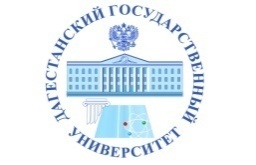 Федеральное государственное бюджетное образовательное учреждение высшего образования«ДАГЕСТАНСКИЙ ГОСУДАРСТВЕННЫЙ УНИВЕРСИТЕТ»Институт дополнительного образования ДГУУТВЕРЖДАЮ:Директор Института дополнительного образования ДГУ, профессорМ.М.Османов _____________«___» _________________2018 г.ДОПОЛНИТЕЛЬНАЯ ПРОФЕССИОНАЛЬНАЯ ПРОГРАММА ПОВЫШЕНИЯ КВАЛИФИКАЦИИ«Противодействие коррупции в образовании»(16 часов)Махачкала – 2018Программа краткосрочного повышения квалификации работников вузов-членов «Противодействие коррупции в образовании»Цель программы: Формирование у слушателей знаний особенностей антикоррупционной политики в образовательной организации в России и в зарубежных странах, закономерностей формирования, реализации и обеспечения антикоррупционной программы образовательной организации.Категория слушателей: ППС, НР, АУП, УВП, АХП, руководители образовательных организаций Срок обучения: 16 акад. часов, включая самостоятельную работу. Форма обучения: очно-заочная.ПОЯСНИТЕЛЬНАЯ ЗАПИСКА Задачи курса: 1. Ознакомление слушателей с основами антикоррупционной политики, действующим антикоррупционным законодательством и мерами по предупреждению коррупции. 2. Формирование компетенций, связанных с реализацией конкретных мер по предупреждению коррупции в образовательной организации. 3. Формирование у слушателя устойчивой антикоррупционной позиции, знания требований профессиональной этики и готовности поступить в соответствии с ними. Контроль уровня полученных знаний Промежуточный контроль осуществляется преподавателями в ходе выполнения заданий слушателями к каждой теме в виде: тестов, решения кейсов, выполнения творческих и аналитических заданий. Итоговый контроль не осуществляется. Основанием для аттестации является предоставление всех заданий по курсу в установленные сроки.УЧЕБНО-ТЕМАТИЧЕСКИЙ ПЛАНОЖИДАЕМЫЕ РЕЗУЛЬТАТЫ Слушатель в результате освоения программы повышения квалификации должен обладать следующими компетенциями: ● идентифицировать коррупционные отношения в сфере образования; ● ориентироваться в действующих в сфере противодействия коррупции нормативно-правовых актах; ● разрабатывать проекты локальных нормативных правовых актов с учетом антикоррупционных требований; ● самостоятельно разрабатывать антикоррупционные программы для образовательных организаций; ● применять методики отказа от вступления в коррупционные отношения; ● соблюдать антикоррупционные ограничения и запреты, реализовывать антикоррупционные обязанности; ● оценивать коррупционные риски в образовательной организации. УЧЕБНО-МЕТОДИЧЕСКОЕ И ИНФОРМАЦИОННОЕ ОБЕСПЕЧЕНИЕ КУРСА Основная литература 1. Авдеев В.А., Авдеева О.А. Государственная политика РФ в сфере противодействия преступлениям коррупционной направленности// Российская юстиция. 2015. № 5. 2. Акопджанова М.О. Транспарентность как важнейший принцип противодействия коррупционным преступлениям// Российская юстиция. 2015. № 2 3. Алаак Ж., Пуассон М. Коррумпированные школы, коррумпи- рованные университеты: что можно сделать? – Международный институт планирования образования, 2014. 358 с. 4. Армстронг М. Практика управления человеческими ресурсами. – СПб: Питер, 2010. 5. Vorontsova Irina P. THE FORMATION OF THE PROFILE OF THE COMPETENCIES OF THE PRINCIPAL OF MUNICIPAL EDUCATIONAL INSTITUTION//// Journal of Siberian Federal University. Humanities & Social Sciences 11 (2015 8) стр. 2275-2282 6. Красноусов С.Д. Коммерческий подкуп как форма коррупции в частном секторе (понятие и противодействие) – Москва, 2014 160 c. 7. Красноусов С.Д. Торгово-промышленная палата РФ как институт гражданского общества в системе противодействия коррупции. // Теория и практика общественного развития. 2011. №8. 8. Красноусов С.Д., Хлонова Н.В. Оценка коррупционных рисков в образовательной организации (на примере г. Красноярска) // Актуальные проблемы экономики и права. 2015. № 1 (33) с. 254 262. 9. Макарова О.В. Обеспечение безопасности лиц, способствующих предупреждению и раскрытию коррупционных преступлений// Журнал российского права. 2015. № 7. 10. Мусаелян М.Ф. Уголовно-правовое противодействие коррупционным преступлениям в Российской Федерации//Российский следователь. 2015. № 7. 11. О государственной гражданской службе Российской Федерации: Федеральный Закон от 27.07.2004 N79ФЗ // Собрание законодательства РФ. – 2004. N 31. Ст. 3215. 12. О мерах противодействию коррупции: Указ Президента РФ от 19 мая 2008 года №815 // Собрание законодательства РФ. – 2008. – №21 – Ст.2429. 13. О Национальном плане противодействия коррупции на 20142015 годы: Указ Президента РФ от 11.04.2014 № 226 // Собрание законодательства РФ. – 2014. – № 15. – Ст. 1729. 14. О противодействии коррупции: Федеральный закон от 25 декабря 2008 года № 273ФЗ // Собрание законодательства РФ. – 2008. – №52 (Ч.1). – Ст.6228. 15. Противодействие коррупции : учебник и практикум для академического бакалавриата / под общ. ред. Е. В. Охотского. — М.: Издательство Юрайт, 2015. — 367 с. — Серия: Бакалавр. Академический курс. Учебник «Противодействие коррупции». 16. Терешкова В.В. Сравнительный анализ успешных практик противодействия коррупции в сфере школьного образования в зарубежных странах// Актуальные проблемы экономики и права. 2015. № 1 (33). с. 262-272. 17. Тишин А.П. Национальный план противодействия коррупции на 2014 2015 годы: мероприятия в отношении юридических лиц // Налоговая проверка. 2014.№ 4. 18. Хлонова, Н. В. Меры безопасности в системе противодействия коррупции/ И.А. Зырянова, Н.В. Хлонова // Право и политика. 2010.№2 (122). С. 242-249 (0,9 п.л.); 19. Чорновол Е.П. Возмещение и компенсация вреда, причиненного коррупционными правонарушениями //Юрист. 2015. № 8.20.Противодействие коррупции: новые вызовы: монография / С.Б. Иванов, Т.Я. Хабриева, Ю.А. Чиханчин [и др.] ; отв. ред. Т.Я. Хабриева. — Электрон. текстовые данные.— М. : Институт законодательства и сравнительного правоведения при Правительстве Российской Федерации: ИНФРА-М, 2016. — 376 с. 21.Государственная политика в области противодействия коррупции: учебное пособие / М. Ф. Гацко. –Ногинск: Ногинский филиал РАНХиГС, – 2017.–100с.  № п\пНаименование разделов и темВсего часовВ том числе:В том числе:В том числе:№ п\пНаименование разделов и темВсего часовлекциипракт. занятияСамост. работаМодуль 1. Коррупция в сфере образования: понятие и особенности проявления.22-Понятие и содержание коррупции. Виды и формы коррупционных проявлений в сфере образования.22-Модуль 2. Нормативно-правовое регулирование противодействия коррупции в сфере образования.422Особенности антикоррупционного законодательства в сфере образования. Антикоррупционная экспертиза: особенности анализа нормативных правовых актов образовательной организации.2-2Антикоррупционная программа образовательной организации22-Модуль 3. Меры по предупреждению коррупции в образовательной организации. 642Коррупционные риски и их оценка в образовательной организации. Выявление и урегулирование конфликта интересов в образовательной организации.22-Меры по предупреждению коррупции в практике управления персоналом в образовательных организациях. 2-2Этические кодексы и карты рабочего места как механизм предупреждения коррупции. 22-Модуль 4. Международный и зарубежный опыт предупреждения коррупции в сфере образования: успешные практики 44-Тема 1. Реализация положений международных актов в рамках антикоррупционной политики государств.22-Тема 2. Опыт разработки и внедрения механизмов противодействия коррупции в сфере образования в зарубежных странах22Итоговая аттестацияИТОГО16